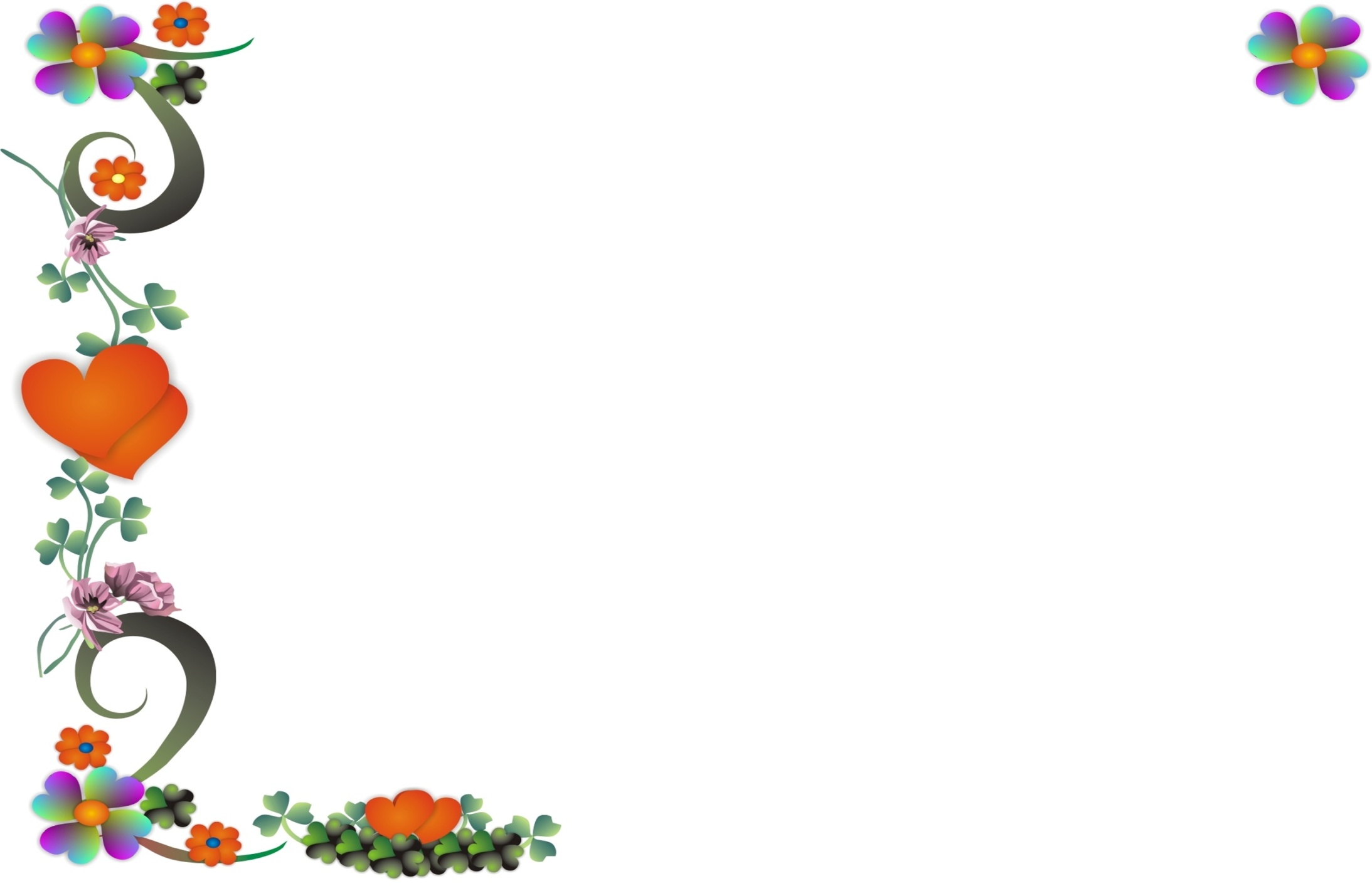 December 2023SUNMONTUEWEDTHUFRISAT123456789101112131415161718192021222324262728293031Notes:Notes: